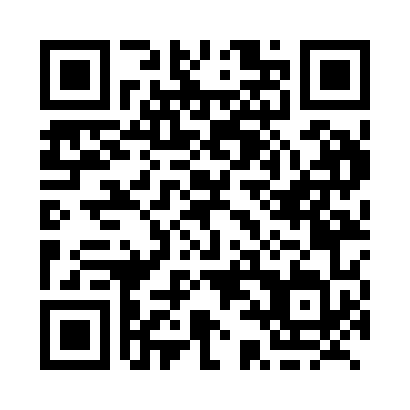 Prayer times for Crathie, Ontario, CanadaWed 1 May 2024 - Fri 31 May 2024High Latitude Method: Angle Based RulePrayer Calculation Method: Islamic Society of North AmericaAsar Calculation Method: HanafiPrayer times provided by https://www.salahtimes.comDateDayFajrSunriseDhuhrAsrMaghribIsha1Wed4:506:191:246:228:289:582Thu4:486:181:236:238:2910:003Fri4:466:171:236:238:3110:024Sat4:446:151:236:248:3210:035Sun4:436:141:236:258:3310:056Mon4:416:131:236:258:3410:067Tue4:396:121:236:268:3510:088Wed4:376:101:236:278:3610:099Thu4:366:091:236:278:3710:1110Fri4:346:081:236:288:3810:1311Sat4:336:071:236:288:3910:1412Sun4:316:061:236:298:4110:1613Mon4:296:051:236:308:4210:1714Tue4:286:041:236:308:4310:1915Wed4:266:031:236:318:4410:2016Thu4:256:021:236:328:4510:2217Fri4:236:011:236:328:4610:2318Sat4:226:001:236:338:4710:2519Sun4:215:591:236:338:4810:2620Mon4:195:581:236:348:4910:2821Tue4:185:571:236:348:5010:2922Wed4:175:561:236:358:5110:3123Thu4:155:551:236:368:5210:3224Fri4:145:551:236:368:5310:3425Sat4:135:541:246:378:5410:3526Sun4:125:531:246:378:5510:3627Mon4:115:531:246:388:5510:3828Tue4:105:521:246:388:5610:3929Wed4:095:511:246:398:5710:4030Thu4:085:511:246:398:5810:4131Fri4:075:501:246:408:5910:43